IVI RECOGE EL II PREMIO CONEXUS A SU UNIÓN EMPRESARIAL VALENCIA-MADRIDLa Fundación Conexus tiene como objetivo fortalecer España mediante la conexión de estos dos polos económicosVALENCIA, 19 DE ENERO DE 2016El Prof. José Remohí, presidente de IVI, recogió anoche el II Premio Conexus, en reconocimiento a la decidida apuesta de IVI por convertir Valencia en referente nacional e internacional de la reproducción humana asistida  y  demostrar que la Comunidad Valenciana puede alcanzar las más altas cotas de excelencia y competitividad. El Presidente de la Fundación Conexus Madrid-Comunitat Valenciana, Manuel Broseta, hizo entrega del galardón durante la cena empresarial anual de la Fundación celebrada anoche en Madrid.“Es un honor recibir este premio, un reconocimiento que potencia el emprendimiento e innovación en la Comunidad Valenciana y sus sinergias con otras comunidades para generar proyectos empresariales como motor de crecimiento y desarrollo. Por nuestra parte, seguiremos trabajando con el ánimo de extender nuestro know how y nuestras mejores técnicas e investigaciones allá donde impere la necesidad, estableciendo conexiones con territorios y países que demanden medicina reproductiva de alto nivel”, apunta el Prof. José Remohí, presidente de IVI.A la cena de gala anual de Conexus -que cuenta con la colaboración de Bankia- asistieron los Patronos de la Fundación junto a los principales empresarios y representantes políticos de ambas comunidades, más de 250 personalidades. Entre los asistentes se incluyen destacados representantes empresariales de este país, como el Presidente de CEIM Madrid, Juan Pablo Lázaro; el Presidente del Círculo de Empresarios, Javier Vega de Seoane; el Presidente de APD, Rafael Miranda; el Presidente de CEPYME, Antonio Garamendi; el Presidente de Cámara Valencia, José Vicente Morata; el Presidente de la CEV, Salvador Navarro; la Presidenta de ADEFAM, Inés Juste; o el Director de AVE, Diego Lorente. También directivos destacados como Fernando Candela, de Iberia Express; Carlos Bertomeu , de Air Nostrum; el Presidente de ADIF, Gonzalo Ferre; y el Presidente de Sareb, Jaime Echegoyen.Sobre IVIIVI nació en 1990 como la primera institución médica en España especializada íntegramente en reproducción humana. Actualmente cuenta con más de 40 clínicas en 10 países y es líder europeo en medicina reproductiva.Para más información:IVI. 963173610Lucía Renau. lucia.renau@ivi.es Vicky Vila. vicky.vila@ivi.es 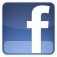 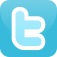 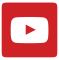 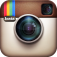 